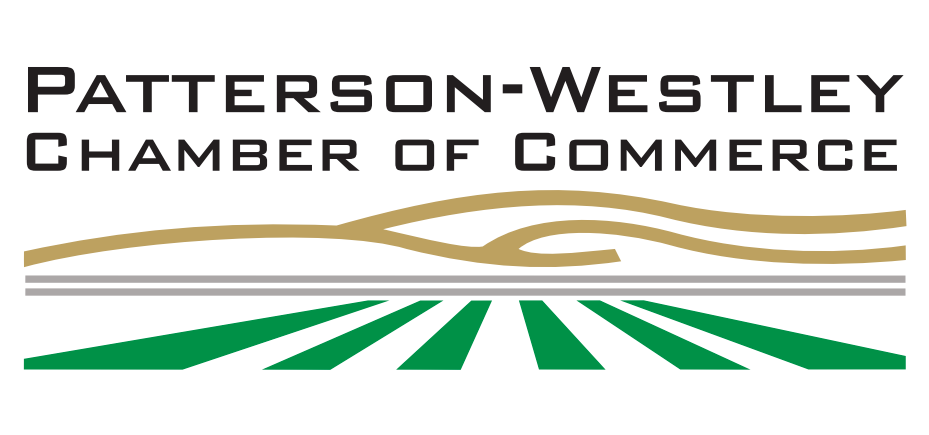 Board Meeting MinutesOct 20th, 2022Time 4-5 pmMeeting call to order PledgeOfficers President—Becky CampoVice President---vacantTreasure---Joanne MarciSecretary---Elizabeth EstavilloDirectors--- Juanzette Hunter                     Manuela DanForth                     David Gonzales                 Rachel Friesen      Kandace WeyhrauchVolunteers-   Kristin Valentine     Guest-- Brian Stice. Mark Yamayoshi, Bertha Medina, Yolanda Marin, Paul Corona, and Melissa SantanaVP Nomination—Becky motion that Naomi Jacobson be nominated for Vice President position. Nomination was 2nd by Juanzette. All in favor yes opposed none. Motion carried.Reading of minutes for last meeting—Liz Motion to approve as read Maunela 2nd All in favor yes opposed none.Treasures report---see report attachedBeginning Balance $1446.75Ending balance $8237.30Deposits $7100.00Expenses $309.45Any changes to financial report None ---Motion to approve report by Rachel and 2nd by Liz. All in favor yes and opposed none.Finance Committee—Becky, Joanne, and Elizabeth. Meeting to go over budget date TBD. Venmo account to be discussed and next meeting. Should not be set up on personal cell phone. Needs to be a business account.CorrespondenceAmerican Picker--review again at Nov meetingThis month the city new letter had Christmas flyer and the news paperOld BusinessNew Membership Update Kandace new members Camp Taylor and Loves and Johnny’s Bar. Magazine Update Naomi. Will go to print this month Nov.Ribbon cutting up date-Juanzette dates pending for Loves and Camp Taylor??Christmas Event- up date Naomi/Rachel Need volunteers for parade. Amazon said they will help?Fund raiser-Ticket sales for quilt Liz Update over $200.00 so far. Still need to collect money from members that are selling tickets. Will sale more tickets at Mixer.Candidate Night Update--- to discuss at separate meeting (TBD) Review procedure in march next event is in two years. Need thank you card sent to School District.Chambers Bylaws and procedures need to be reviewed and updated.New BusinessOct Mixers- Mixer after chamber meeting oct 20th. All members invited. Will have quilt drawing and raffle baskets.Fall Job Fair -Liz to give update---10 to 12 employers. Still waiting to hear from Fire Department Sheriffs and Amazon. Still need to order banners.Director recruitment for next meeting in Nov. New Board meeting elected in June 2023Membership chairman - membership contacts, Invitation event notification etc. for next meeting in Nov. new membership foldersTaco Night Appreciation for first responders (Sponsored) to discuss at Nov meetingCarlos Santana and Melissa want to sponsor this for Nov 19th.Guest Speaker—Brian S. talked about some of the current city development projects. New Vet center on Sperry approved. Chipotle restaurant approved, loves gas station, plans for another hotel, Mini-Storage on Poppy, Downtown Old Water Office to be turned in to a restaurant and has been approved.RAD Card- presentation for Nov meeting Shavon Alves.AdjournmentTime 4:45pmDate of next meeting is Nov 17th, 2022 4-5 pm at Chamber office